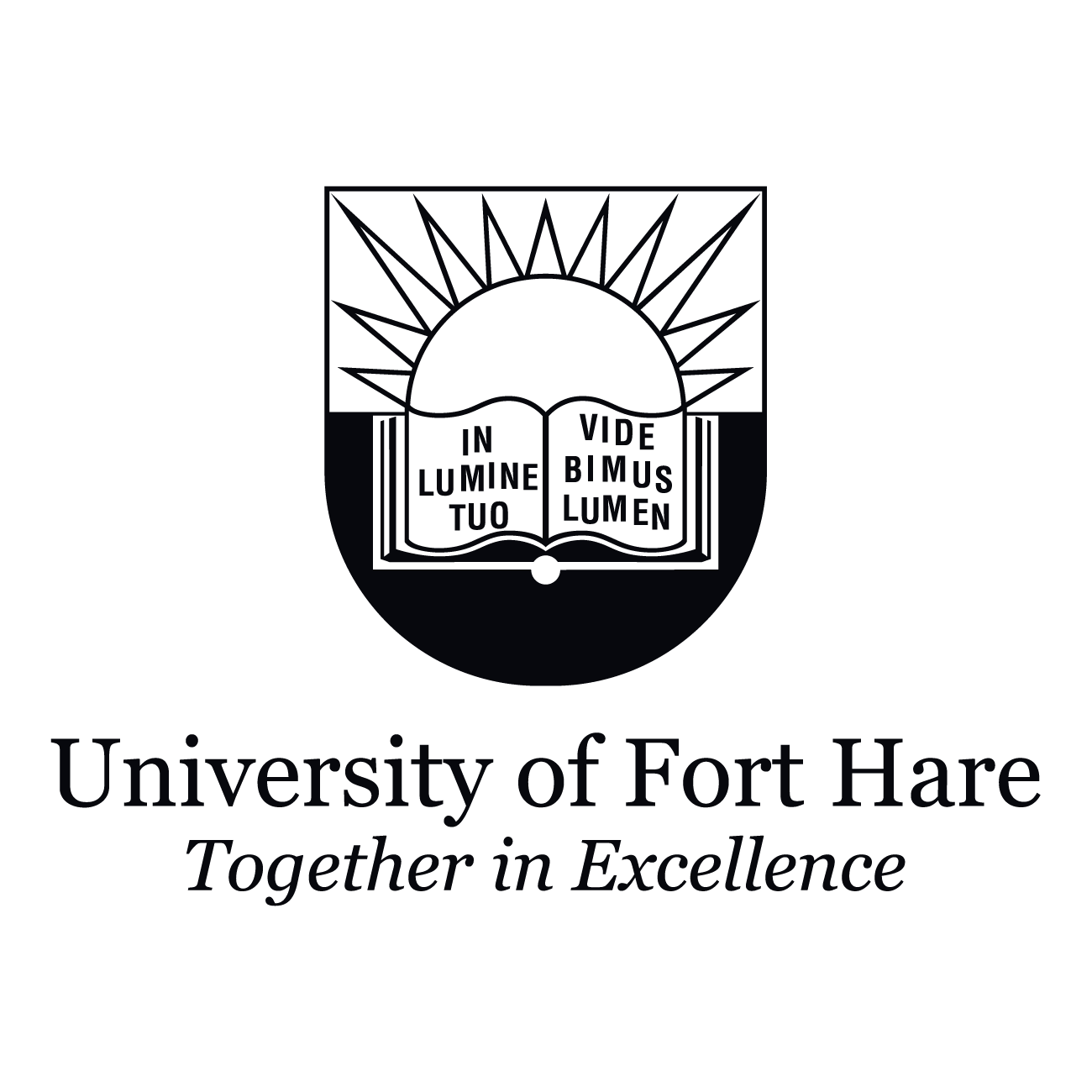 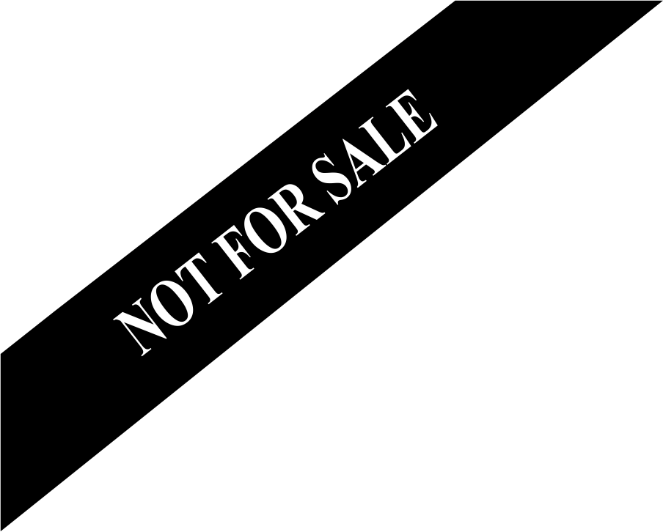 APPLICATION FOR ADMISSION
INTERNATIONAL APPLICANTSPostgraduate 2023 (Masters & Phd)This is an APPLICATION to study at the University of Fort Hare in 2023
BANKING DETAILS
PLEASE ATTACH THE ORIGINAL DEPOSIT SLIP TO YOUR APPLICATION FORMONE (1) CERTIFIED COPY of each of the following documents must be attached:
(such documents become the property of the University of Fort Hare and will not be returned)Applicants with disabilities (Please note: All housing is self-supportive)hereby declare that Should my application be successful, I undertake to:(a)	Comply with the general rules and regulations of the University of Fort Hare.(b)	Inform the Registrar immediately, in writing, of any change of address.(c)	Acquaint myself with the general rules and regulations relating to the programme for which I am accepted.(d)	I am fully aware that the University of Fort Hare is under no obligation to provide either financial assistance or accommodation of any kind.(e) 	I acknowledge that all fees have been determined by the Council of the University of Fort Hare.(f)	I agree that the relevant fees will be paid, as indicated in the Prospectus, by the due dates. If such fees are not paid, I acknowledge the rights of the University to cancel my registration at any time and to claim payment of the amounts owing by me and/ or my guardian.(g)	I declare that all particulars given by me on this form are true and correct.(h)	I agree that any misrepresentation due to information entered on this form or the withholding of information, shall cause this application to become void or voidable at the discretion of the University without prejudice to its rights.(i)	Should I, during the course of my studies, at the University, sustain any injuries or contract any illness or suffer any loss or damages, I hereby undertake not to institute any claim against the University on account thereof, irrespective of the cause of such damages or loss. In the event of my death during the course of my studies, this undertaking shall be binding on the executor of my estate and my heirs and successors-in-title. Under the circumstances referred to above, I, or my executor, administrator, heirs, and successors-in-title (in the event of my death) hereby indemnify the University in respect of any damages suffered by me arising from any of the cause referred to above.(j)	I understand that meeting the minimum admission requirements is no guarantee for admission. The University has other considerations, e.g. academic merit, quotas for academic programmes, equity, etc.I acknowledge that I have read this document, understand its contents and agree to its terms and conditions. I further acknowledge that I am signing this agreement freely and voluntarily.OFFICE USE ONLYPROOF OF ADMISSION FOR POSTGRADUATE STUDIES FROM THE SPECIFIC DEPARTMENTFor any assistance, you may contact International Affairs Office before/ after applying;Alice Campus:	+277406022244  East London Campus:	+277437047328 		+277437047666 Go to http://www.ufh.ac.za/international/ for Visa information or to contact us if you have any queries.Keep copies of all proof of payment, Pay residence application fee separately from admission application fee.CLOSING DATE FOR ALL INTERNATIONAL APPLICANTS: FRIDAY, 30 SEPTEMBER 2022TAKE NOTEALL INCOMPLETE APPLICATION FORMS WILL NOT BE PROCESSED AND THE APPLICANT’S ADMISSION TO ACADEMIC PROGRAMMES AS WELL AS PLACEMENT IN A RESIDENCE WHERE APPLICABLE COULD BE DELAYEDEmail your application with all the required documents to: applicationsINT@ufh.ac.zaSTUDENT NO:APPLICATION FEES:Non-refundable application fee of R500-00 closing Friday, 30 September 2022 No late applications will be accepted.Bank:Standard BankAccount Name:University of Fort HareBranch:AliceAccount Number:28 210 1357Branch Code:050119Reference:Applicant’s full namesSwift Code:	SBZAZAJJSBZAZAJJSBZAZAJJIdentity DocumentMarriage Certificate (if applicable)Original Proof of payment of application feeMatric Certificate/O-A level resultsHESA/SAQA evaluation certificateAcademic Record, including proof that the Certificate of Conduct has been requested from the previous University / University of Technology / Technikon if you had registered at another institution1. PERSONAL DETAILSTITLEID/PASSPORT NO.FIRST NAMES:SURNAME:MARITAL STATUS:GENDER:MALEFEMALEDATE OF BIRTH:Dd/mm/yyyy2. CONTACT DETAILS2.1 APPLICANT’S DETAILSTELEPHONE NUMBERS:HomeWorkCELLPHONE NUMBER:EMAIL ADDRESS:POSTAL ADDRESS
(WHERE MAIL MUST BE DELIVERED)Postal CodeRESIDENTIAL ADDRESS
(No postal address must be indicated here)Postal Code2.2 NEXT OF KIN DETAILS: e.g. Parents/Spouse/legal guardian (This information is compulsory)SURNAME:INITIALS:TITLE:RELATIONSHIP:TELEPHONE NUMBERS:HomeWorkCELLPHONE NUMBER:EMAIL ADDRESS:RESIDENTIAL ADDRESS
(No postal address must be indicated here)Postal Code3. ADDITIONAL INFORMATION FOR REPORTING TO THE DEPARTMENT OF EDUCATION3.1 ETHNICITYAfricanAsianColouredWhiteOther3.2 LANGUAGES (mark where applicable)Home LanguageAfrikaansEnglishisiNdebeleisiXhosaisiZuluseSothoseSotho sa LebowaSetswanasiSwatiTshivendaXitsongaOther3.3 Are you employed?YesNo4. Any disability or special educational needs:YesNoIf YES please complete belowPlease briefly indicate your type of disability and special requirements:4. ACADEMIC DETAILSLEVEL OF STUDYMastersDoctoralDEGREE / DIPLOMA FOR WHICH APPLICATION IS BEING MADEFirst Choice:DEGREE / DIPLOMA FOR WHICH APPLICATION IS BEING MADESecond Choice:RESEARCH OR STRUCTURES DEGREEFor a research degree, the curriculum requires that you compile a dissertation/ thesis.
For a structured degree, the curriculum requires that you attend classes and compile a mini-dissertation. 
If you are uncertain what the curriculum requirements are, please contact your particular Department.For a research degree, the curriculum requires that you compile a dissertation/ thesis.
For a structured degree, the curriculum requires that you attend classes and compile a mini-dissertation. 
If you are uncertain what the curriculum requirements are, please contact your particular Department.For a research degree, the curriculum requires that you compile a dissertation/ thesis.
For a structured degree, the curriculum requires that you attend classes and compile a mini-dissertation. 
If you are uncertain what the curriculum requirements are, please contact your particular Department.For a research degree, the curriculum requires that you compile a dissertation/ thesis.
For a structured degree, the curriculum requires that you attend classes and compile a mini-dissertation. 
If you are uncertain what the curriculum requirements are, please contact your particular Department.RESEARCH OR STRUCTURES DEGREERESEARCHSTRUCTUREDCAMPUSAliceBhishoEast LondonTYPE OF STUDYFull TimePart TimePREVIOUS YEAR’S ACTIVITYPost School CollegeScholarPREVIOUS YEAR’S ACTIVITYUniversity of Technology (Technikon)UniversityPREVIOUS YEAR’S ACTIVITYWorking (employed)Unemployed5. MATRICULATION DETAILS/SECONDARY SCHOOL RECORD5.1 Highest grade/standard5.2 Examination date (year & month)5.3 Senior certificate type5.4 Examination body5.5 Subjects and results of last examSubject (e.g. Economic)Percentage(e.g. 75%)Level(e.g. level 6)Symbol(e.g. B)Symbol(e.g. B)6. POST SCHOOL ACADEMIC ACTIVITIES6. POST SCHOOL ACADEMIC ACTIVITIES6. POST SCHOOL ACADEMIC ACTIVITIES6. POST SCHOOL ACADEMIC ACTIVITIES6.1 Were you previously registered at UFH or another institution? If Yes, please supply the following information.YesNoNAME(S) OF UNIVERSITY (TIES) OF TECHNOLOGY (TECHNIKON(S) COLLEGE(S)DEGREE / DIPLOMA OBTAINEDYEAR(S) OF REGISTRATIONYEAR(S) OF REGISTRATIONSTUDENT NUMBERNAME(S) OF UNIVERSITY (TIES) OF TECHNOLOGY (TECHNIKON(S) COLLEGE(S)DEGREE / DIPLOMA OBTAINEDFROMTOSTUDENT NUMBERHave you ever been prohibited from proceeding with you studies at any university / university of technology (technikon) / college?Have you ever been prohibited from proceeding with you studies at any university / university of technology (technikon) / college?YESNOIF SO, WHERE?Qualification excluded from7. ON-CAMPUS RESIDENCE APPLICATIONWould you like accommodation on-campus YesNoPassport no/ ID Passport no/ ID NationalityNationalityTelephone Number:Telephone Number:Country Code: Country Code: Country Code: + + Cell Number:Cell Number:Cell Number:Email Address: Email Address: CountryCountryPostal CodePostal CodePostal CodeCAMPUSCAMPUSAliceAliceBhishoBhishoBhishoEast LondonGENDER:GENDER:GENDER:MaleMaleFemaleFemaleFemaleFemaleFemaleFemaleWould you require accommodation with modifications to support your disability?YesNoFor Office Use Only (RESIDENCE DEPARTMENT)For Office Use Only (RESIDENCE DEPARTMENT)For Office Use Only (RESIDENCE DEPARTMENT)For Office Use Only (RESIDENCE DEPARTMENT)For Office Use Only (RESIDENCE DEPARTMENT)For Office Use Only (RESIDENCE DEPARTMENT)Residence AllocationYesNoNoName of Residence:Full names of residence officialSignature of Official:Date:8. DECLARATION BY APPLICANT8. DECLARATION BY APPLICANT8. DECLARATION BY APPLICANT8. DECLARATION BY APPLICANT8. DECLARATION BY APPLICANTI(full names)Signature of student:Date:FOR OFFICE USE ONLY (INTERNATIONAL OFFICE/STUDENT ADMINISTRATION)FOR OFFICE USE ONLY (INTERNATIONAL OFFICE/STUDENT ADMINISTRATION)Captured by (Surname & Initials)SignatureDate:STAMPSTAMPI,(please print) hereby confirm that studentName:Student Number:Fully complies with the prerequisites of the qualification and CAN be admitted to study:Fully complies with the prerequisites of the qualification and CAN be admitted to study:Fully complies with the prerequisites of the qualification and CAN be admitted to study:at the Department of:OrProvisionally complies with the prerequisites of the qualification and can be admitted to study:Provisionally complies with the prerequisites of the qualification and can be admitted to study:Provisionally complies with the prerequisites of the qualification and can be admitted to study:at the Department of:Provided that:OrRejected as does NOT comply with the prerequisites of the qualification and CANNOT be admitted to study:Rejected as does NOT comply with the prerequisites of the qualification and CANNOT be admitted to study:Rejected as does NOT comply with the prerequisites of the qualification and CANNOT be admitted to study:at the Department of:OrCannot be admitted to study:As the program is full.Signature of Department Head/ 
Programme Director:Signature of Department Head/ 
Programme Director:Tel no:Email:Date:FREQUENTLY ASKED QUESTIONSANSWERWhere do I email the filled in application form?Email your application with all the required documents (proof of application fee payment, proof of residence fee payment, ID copy and results) to applications2022@ufh.ac.za. Your application will not be processed without these, and please always keep your original proof of payment slips, especially for residence as this is also required during registration.Whom do I contact if I have accommodation/ residence inquiry?Email mnjoba@ufh.ac.za for Alice campus enquiries; 
Email ngomomo@ufh.ac.za for East London campus enquiriesWhom do I contact if I have an inquiry as an International student?Email ckukubo@ufh.ac.za; international@ufh.ac.za; mmpoli@ufh.ac.za Whom do I contact for Faculty related enquiries?Email the following Faculty ManagersLaw: amkiva@ufh.ac.za; 
Science & Agriculture: msmith@ufh.ac.za; 
Management & Commerce: lsitebe@ufh.ac.za; 
Social Science & Humanities: zmnguni@ufh.ac.za; 
Education: nmagocoba@ufh.ac.za; 
Health Sciences: pnhlumayo@ufh.ac.zaWhom do I contact for any other registration related questions?Email admissions@ufh.ac.zaContact DetailsAlice CampusEast London CampusBhisho CampusTel: 040 602 2281 / 2053 / 2512 / 2174 / 2631Tel: 043 704 7004 / 7155 / 7266 / 7139 / 7279Tel: 040 608 3470 / 3480